w w w . i ei w or l d .c om Interface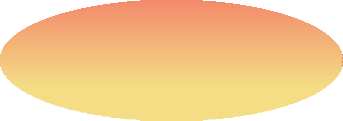 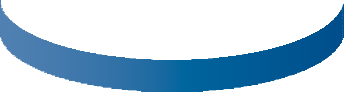 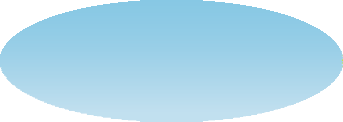 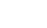 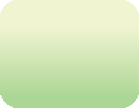 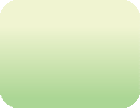 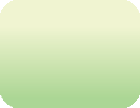 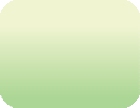 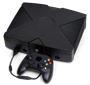 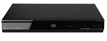 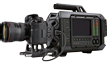 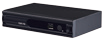 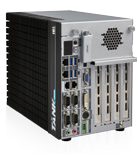 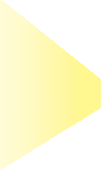 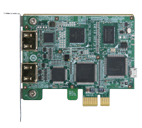 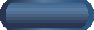 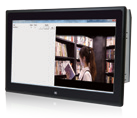 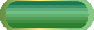 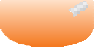 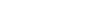 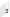 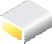 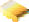 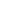 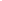 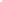 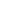 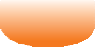 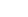 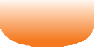 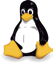 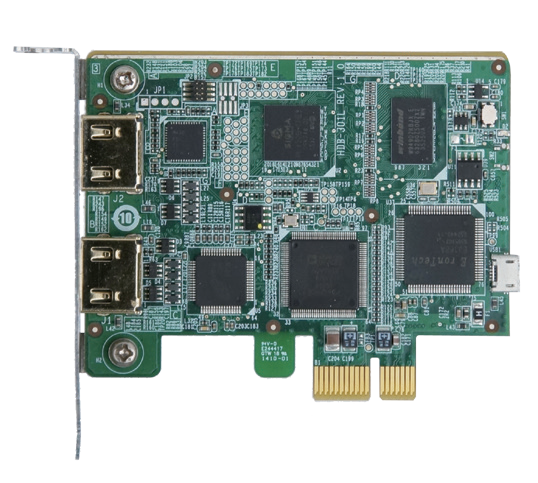 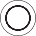 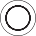 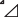 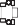 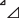 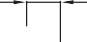 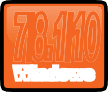 PC Interface Video ProcessingAudio ProcessingSystem RequirementSoftware SupportFunctionalityOthersPacking ListOrdering Information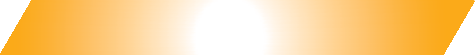 InputVideo input channel1 channelInputVideo input typeHDMIInputAudio input channel1 channelInputAudio input typeHDMI (stereo)No Delay Pass ThroughVideo output channel1 channel (1080p 60)No Delay Pass ThroughVideo output typeHDMINo Delay Pass ThroughAudio output channel1 channelNo Delay Pass ThroughAudio output typeHDMI (stereo)SystemIntel® Core™2 Duo 2.4GHz or aboveMemory2GB or moreOS supportMicrosoft Windows 7/8.1/10 (32-bit & 64-bit) Linux: Ubuntu 16.04 (64-bit) (Kernel version: 4.4.0-21-generic)SDKWindows: Provides SDK and demo program with samplesource codeLinux: Provides SDK and demo program with sample source codeMultiple Card Support4 cards, 4 channelsScalingVideo scaling down compressionDimensions83.82 mm x 64.41 mmOperating Temperature0°C ~ 60°C (32° ~ 140°F), non-condensingPower Consumption4.5W1 x HDC-301EL1 x QIG